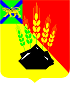 АДМИНИСТРАЦИЯ МИХАЙЛОВСКОГО МУНИЦИПАЛЬНОГО РАЙОНА ПОСТАНОВЛЕНИЕ 
17.09.2019                                               с. Михайловка                                                № 817-паО введении на территории Михайловского муниципального района режима чрезвычайной ситуации техногенного характераНа основании решения КЧС ОПБ администрации Михайловского муниципального района от 17.09.2019 № 22, в связи с аварийной ситуацией на трансформаторной подстанции № 8 в с. Михайловка, приведшей к отключению электроэнергии жилых домов в районе пятого квартала, с целью обеспечения нормированного снабжения электроэнергией жителей, администрация Михайловского муниципального районаПОСТАНОВЛЯЕТ:1. Ввести на территории Михайловского муниципального района режим чрезвычайной ситуации муниципального характера и установить местный уровень реагирования.2. Определить границы зоны чрезвычайной ситуации – в пределах границ пятого квартала с. Михайловка Михайловского района Приморского края.3. Для ликвидации последствий чрезвычайной ситуации задействовать рабочие бригады АО «Михайловскагропромэнерго».4. Назначить ответственным за осуществление мероприятий по ликвидации последствий чрезвычайной ситуации – заместителя главы администрации Михайловского муниципального района Смирнову В.Г.5. Муниципальному казенному учреждению «Управление по организационно-техническому обеспечению деятельности администрации Михайловского муниципального района» (Хачатрян Г.В.) разместить настоящее постановление на официальном сайте администрации Михайловского муниципального района.6. Контроль за исполнением данного постановления оставляю за собой.Глава Михайловского муниципального района –Глава администрации района                                                       В.В. Архипов